                    CLEANING MATRIX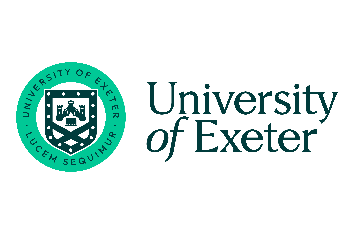 Please note that the above list is not exhaustive. For more detailed information please contact your area Cleaning Manager hereAs documented in the Living with Covid plan we will continue to provide hand sanitiser dispensers and disinfectant wipes in key locations around buildings.FM willUser willAdditional helpClassrooms and Lecture Theatres Clean floors, tables and pick up litter daily Clean white/black boards weekly Remove their rubbish Clean the white/black boardDisinfectant surface wipes provided for room usersStudy spaces and communal areasClean floors, tables and pick up litter daily Remove their rubbish, clear their spillages Disinfectant surface wipes provided for room usersOffices Clean floors, sills, skirting boards and any free spaces weekly in multi occupancy spaces, and fortnightly in single occupancy spacesClean their desk, whiteboards if required and remove their rubbishDisinfectant surface wipes provided for staff use at cleaning stations in key locations within the buildingLaboratories Remove general waste daily,Clean floors weekly Clean the workbench, remove hazardous waste Soap and paper roll will be restocked by FM where applicable Kitchenettes Remove general waste daily, clean the floor, worktop (if free), skirtings and sills weekly Clean their dishes, kitchen appliances, remove own recycling to appropriate internal or external recycling points Disinfectant surface wipes provided for staff useToilets, shower rooms and changing areasCleaned and restocked daily Not leave any personal items behindDisinfectant surface wipes provided for staff use at cleaning stations in key locationsCatering outlet spacesEmpty waste bins and clean the floor dailyDispose of their rubbish Catering staff will clean the tables Catered accommodationClean the communal toilets and spaces daily Carry out regular room inspections Clean their room and remove waste Disinfectant surface wipes provided for student useSelf-catered accommodationClean the kitchen and communal spaces weekly, clean the toilets and shower facilities 4x per week (depending on your Service Level Agreement), Carry out regular room inspections Clean their room and remove waste, clean as they go Disinfectant surface wipes provided for student use